竞争性谈判邀请通知书项目名称：2021-2022年高交会观众现场服务处篷房租赁搭建项目深圳会展中心管理有限责任公司二O二一年九月目     录第一部分：项目要求	1一、 单位名称	1二、 单位地址	1三、 项目名称	1四、 项目介绍	1五、 实施地点	1六、 报名方式及截止时间	1七、 响应文件递交截止时间、编制形式、递交方式及注意事项	1八、 联系人与联系方式	2九、 结果通知	2十、 特别说明	2十一、 项目要求及数量	2十二、 其他项目说明资料	9第二部分：谈判流程	13十三、 谈判流程	13第三部分：评审办法	14十四、 评审办法：	14（一）	符合性检查	14（二）	综合评议指标表	15第四部分：响应文件说明	18十五、 被邀请供应商参评时应递交的报价清单和响应文件	18第五部分：参考附件	20附件1：考察证明	20附件2：技术服务响应/偏离表	21附件3：商务条款响应/偏离表	22附件4：报价一览表	23附件5：法定代表人证明书	26附件6：法人授权委托证明书	27附件7：经营业绩一览表	28附件8：售后服务承诺书	29附件9：履约情况及社会信誉承诺书	30第一部分：项目要求单位名称深圳会展中心管理有限责任公司（以下简称“采购人”）单位地址深圳市福田区福华三路 深圳会展中心项目名称2021-2022年高交会观众现场服务处篷房租赁搭建项目项目介绍高交会观众现场服务处篷房租赁搭建项目是深圳会展中心为实施第二十三届、二十四届高交会观众入场服务和进一步提高服务质量而开展的搭建项目，采购人现拟采用“竞争性谈判”的方式，选定该项目合作单位，项目具体要求及工程量详见本通知书第十二、十三项。实施地点深圳会展中心报名方式及截止时间有意向参与本项目的供应商请于2021年9月9日17时整前（北京时间），将报名文件的盖章扫描件发送至采购联系人传真或邮箱并致电确认。逾期报名的（以电子邮件送达时间为准）将不予接受。响应文件递交截止时间、编制形式、递交方式及注意事项响应文件应在2021年9月10日17时整前（北京时间），以加密PDF文档（不含密码）形式发送至采购联系人邮箱并致电确认。注意事项：为便于开标时的解密操作，响应文件（PDF格式）建议采用常用的压缩加密方式，如 (*.rar)、(*.zip)等压缩格式。请参加单位授权代表熟记文件密码详情，并在开标时间开始后15分钟内发送密码至采购联系人邮箱（为确保开评标工作的保密性并兼顾效率，密码早发、晚发的，均作废标处理）。所有需要加盖公章的页面均须加盖公章，要求签名之处须有相应的亲笔手写签名或法定有效的私章。谈判日期及地点2021年9月13日14:30（北京时间）开始，深圳会展中心指定视频会议室，届时请各参加单位按采购公告要求准时提交响应文件并参加在线谈判。联系人与联系方式联系人:刘女士     电话/传真： 0755-82848826/82848694电子邮箱：1771389354@qq.com结果通知本项目谈判结果的知会方式, 以采购人签发的“中选通知书”为准。特别说明参加单位必须具备开展视频会议所需的基本网络设备及网络环境。参加单位应自行承担因不具备上述条件或网络环境不佳而导致的无法按要求正常参与本项目竞争性谈判工作的后果，亦不得因此对本项目竞争性谈判结果提出异议。本项目涉及的所有往来资料文件均需通过本单位报名回函上指定的电子邮箱发送和接收，否则可能导致文件不被接收的不利后果。项目要求及数量其他项目说明资料1、第二十三届高交会篷房搭建设置示意图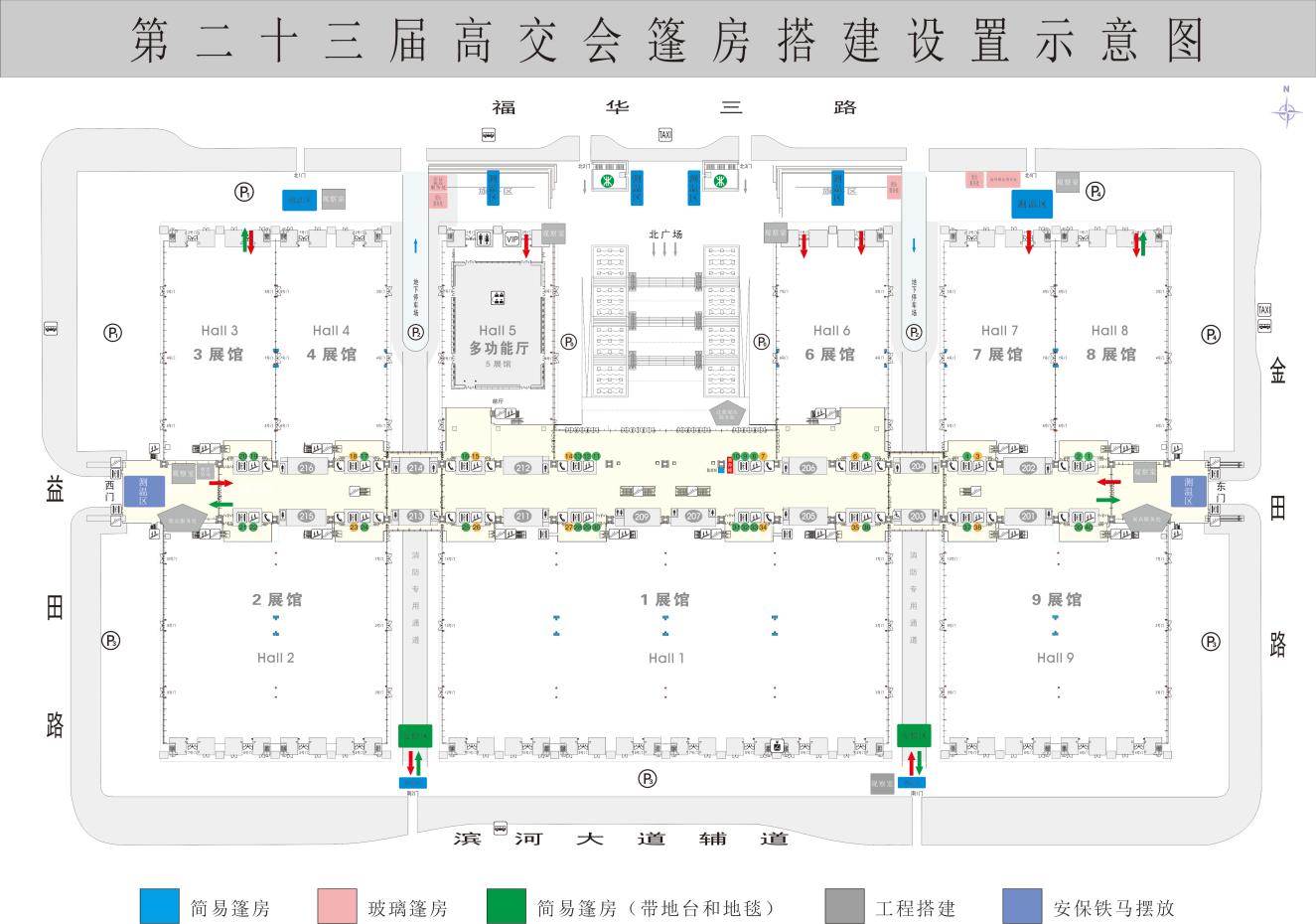 2、供应商（服务类）履约情况评价反馈表供应商（服务类）履约情况评价反馈表评价单位：                                  评价日期：    年    月   日第二部分：谈判流程谈判流程参加单位按要求准时进入视频会议室；参加单位按时发送文件密码至采购联系人邮箱；宣布竞谈开始，宣读竞谈注意事项、流程；谈判小组推选组长主持谈判；采购联系人对参加单位投标文件解密。投标文件及密码发送符合要求的参加单位进入等待状态（请勿擅离会议视频可视范围）；响应文件的完整性检验和参加单位基本情况的符合性审查；商务及技术需求响应性评定；参加单位按报名顺序作项目的讲解和演示，以及现场回答谈判小组成员的提问，限时20分钟；参加单位提供最终报价，并按要求签名或盖章后将扫描件发送至采购联系人邮箱；谈判小组成员采用有记名投票方式按综合评议指标评分；综合评分的计算和排序；本项目采购第一候选供应商、备选供应商的确定及“谈判报告”的出具。第三部分：评审办法评审办法：首先对各参加单位进行符合性审查。对通过符合性审查的单位，采用100分制综合评分法进行评分。符合性检查综合评议指标表算术错误将按以下方法更正（次序排先者优先）：1、若分项报价与总价不一致，以总价为准。2、若用文字表示的数值与用数字表示的数值不一致，以文字表示的数值为准。如果供应商不接受以上对其错误的更正，采购人将拒绝其参加谈判。供应商在参加本项目谈判时，无需交纳谈判保证金。如有意参与本项目谈判，请在本邀请通知书规定的报名截止时间内回传报名回函并致电确认，采购人只接受书面申请的单位参加谈判。供应商在领取“邀请通知书”后至谈判开始前2天如对“邀请通知书”有疑问，请以书面形式（加盖单位公章）向深圳会展中心提出，深圳会展中心视情况给予电话或书面解答；供应商在上述时间未提出疑问的，深圳会展中心视为该供应商完全理解并接受了“邀请通知书”所有内容，并不再对“邀请通知书”提出任何质疑。谈判截止期前的任何时候，无论出于何种原因，深圳会展中心可主动地或在解答参加单位提出的澄清问题时对“邀请通知书”进行修改，并有权对谈判日期进行调整。“邀请通知书”相关内容的修改及变动，采购人将公告或通知所有供应商，，并对其具有约束力。供应商在公告发出或收到上述通知后，应立即向深圳会展中心回函确认。如无回函确认，产生的后果由被邀请的供应商自负。联系方式详见本通知书第八项。第四部分：响应文件说明被邀请供应商参评时应递交的报价清单和响应文件按第十一项、第十二项要求提供的相应文件（含商务、技术条款响应/偏离表，报价清单），响应文件应编制目录（含页码） 。主要谈判响应文件参考清单： 公司情况一览表；提供企业营业执照（复印件加盖参加单位公章）；国家企业信用信息公示系统（http://www.gsxt.gov.cn/）公示的企业信息打印件并加盖参加单位公章。；法定代表人证明书（加盖公章）；法人授权委托证明书（加盖公章）（如单位法定代表人为本项目授权代表，则仅提供法定代表人证明书及身份证复印件，身份证原件备查）；商务条款响应/偏离表；技术/服务条款响应/偏离表；项目报价一览表（加盖公章）；业绩一览表及合同关键页复印件（加盖公章）（根据项目需求提供）；项目/施工方案（根据项目需求提供）；资质证明文件（加盖公章）（根据项目需求提供）；售后服务承诺书（根据项目需求提供）；现场考察证明（根据项目需求提供）；项目团队成员简介及认证资格证书复印件（加盖公章）（根据项目需求提供）；企业员工社保证明资料（加盖公章）（根据项目需求提供）；第五部分：参考附件附件1：考察证明现场考察证明乙方（                            ）：    已于2021年9月6日参加了采购人（深圳会展中心管理有限责任公司）关于2021-2022年高交会观众现场服务处篷房租赁搭建项目的现场考察，详细听取了采购人的讲解和要求，已经知晓采购人本次项目的所有内容以及技术要求等。采购人管理人员签字：            日期：附件2：技术服务响应/偏离表技术服务响应/偏离表参加单位名称：填报说明：1.本表中的《竞争性谈判文件技术服务》来自于竞争性谈判邀请通知书的第十二项《项目要求及数量》中的“技术服务要求”，参加单位须逐条填写在本表中，并对《参加单位响应》下的三栏要求作出响应。2.《响应内容》栏须参加单位填写对每条需求的具体响应内容，不得只填写“响应”、“优于”等字样。对于需要提供相关证书的响应内容，应在该栏中填写相关证书名目，并在本表后附加相关证书复印件（加盖公章）。凡在本栏出现遗漏、不填或完全复制《技术服务明细》内容，将会导致该响应文件不能通过符合性检查。3.《有/无偏离》栏只需填“有”或“无”。 响应结果优于（或高于）本项目需求的（即正偏离），仍须如实填写“无”，可在《说明》栏中作出具体说明。“不可偏离项”响应内容为“有”的，视同偏离本项目要求，该响应文件不能通过符合性检查。参加单位代表签字:参加单位名称及盖章：日期：______________________________附件3：商务条款响应/偏离表商务条款响应/偏离表参加单位名称：填报说明：1.本表中的《竞争性谈判文件商务要求》来自于竞争性谈判邀请通知书的第十二项《项目要求及数量》中的“商务要求”，参加单位须逐条填写在本表中，并对《参加单位响应》下的三栏要求作出响应。2.《响应内容》栏须参加单位填写对每条需求的具体响应内容，不得只填写“响应”、“优于”等字样。对于需要提供相关证书的响应内容，应在该栏中填写相关证书名目，并在本表后附加相关证书复印件（加盖公章）。凡在本栏出现遗漏、不填或完全复制《商务要求明细》内容，将会导致该响应文件不能通过符合性检查。3.《有/无偏离》栏只需填“有”或“无”， 响应结果优于（或高于）本项目需求的（即正偏离），仍须如实填写“无”，可在《说明》栏中作出具体说明。“不可偏离项”响应内容为“有”的，视同偏离本项目要求，该响应文件不能通过符合性检查。参加单位代表签字:参加单位名称及盖章：日期：______________________________附件4：报价一览表（服务）（本项目不适用）报价一览表（服务）项目名称：币种：人民币         税率：%          单位：元 注：参加单位如果需要对报价或其它内容加以说明，可在备注一栏中填写。参加单位使用本表或自由报价单格式报价均可，但应能清晰体现总报价及分项报价信息。如果分项报价与总价不一致，以总价为准。法定代表人或委托授权人（签字或盖章）：:参加单位名称及盖章：报价日期：______________________________报价一览表（工程）报价一览表（工程）工程名称：                     ____________________   __币种：人民币         税率：%           单位：元注：参加单位如果需要对报价或其它内容加以说明，可在备注一栏中填写。参加单位使用本表或自由报价单格式报价均可，但应能清晰体现总报价及分项报价信息。如果分项报价与总价不一致，以总价为准。法定代表人或委托授权人（签字或盖章）：参加单位（盖章）：报价日期：______________________________报价一览表（货物）（本项目不适用）报价一览表（货物）项目名称：                     ____________________   __交货地点：  交货期：币种：人民币         税率：%           单位：元 注：参加单位如果需要对报价或其它内容加以说明，可在备注一栏中填写。参加单位使用本表或自由报价单格式报价均可，但应能清晰体现总报价及分项报价信息。如果分项报价与总价不一致，以总价为准。表中“名称”为构成总价的各分项名称，如分项名称不涉及制造商、型号及产地信息等可打“—”。法定代表人或委托授权人（签字或盖章）：:参加单位名称及盖章：报价日期：______________________________附件5：法定代表人证明书法定代表人证明书参加单位名称：参加单位地址：营业执照号码：，经济性质： ，姓名：，性别：，年龄：，职务：，系的法定代表人。特此证明说明：1.法定代表人为企业事业单位、国家机关、社会团体的主要行政负责人。      2.内容必须填写真实、清楚，涂改无效，不得转让、买卖。3.将此证明书提交对方作为合同附件。参加单位名称及盖章：日    期：年月日附件6：法人授权委托证明书法人授权委托证明书本授权书声明：我           （姓名）系（参加单位名称）的法定代表人，现授权委托（单位名称）的（姓名）为我公司参与本项目竞争性谈判的法定代表人的授权委托代理人，代理人全权代表我所签署的本项目已递交的竞争性谈判响应文件内容我均承认，并全权代表我参与本项目所有竞争性谈判过程。本委托书有效期截至年月日。代理人无转委托权，特此委托。附：代理人： ，性别：，年龄：，身份证号码：，职务：，参加单位名称及盖章：参加单位法定代表人：（签字或盖章）授权委托日期：年 月 日说明：1.委托书内容必须填写真实、清楚，涂改无效。2.委托书不得转让、买卖。3.将此委托书提交对方作为合同附件。附件7：经营业绩一览表经营业绩一览表（注：此表格式如不合适，参加单位可自行调整。）法定代表人或委托授权人（签字或盖章）：:参加单位名称及盖章：附件8：售后服务承诺书售后服务承诺书主要内容应包括但不仅限于如下内容：（注：参加单位可根据项目需求及承诺书具体内容自行调整相关格式）售后服务内容及范围（含保修服务）；售后服务人员安排及联系方式；应急响应时间安排；维修服务收费标准；主要零配件价格；其它服务承诺。法定代表人或委托授权人（签字或盖章）：:参加单位名称及盖章：日期：年月日附件9：履约情况及社会信誉承诺书履约情况及社会信誉承诺书致：  （采购人）  我司郑重承诺：（参加单位名称）在最近三年内（    年    月    日至报名截止时间）没有处于被责令停业，或财产被接管、冻结、破产状态；没有骗取中标或严重违约引起的合同终止、纠纷、争议、仲裁和诉讼记录，没有重大质量问题。（参加单位名称）及法定代表人在最近三年内（    年    月    日至报名截止时间）没有行贿犯罪记录。3、（参加单位名称）自    年    月    日至报名截止时间，提供的服务在中国大陆地区项目中无重大安全事故。以上承诺如有虚假，你方有权取消我方中选资格，我方同意给你方造成的损失予以赔偿。参加单位（盖章）：                                              法定代表人或其授权代理人（签字或盖章）：                      日期：        年        月        日（一）商务需求（一）商务需求（一）商务需求（一）商务需求序号需求名称需求说明偏离选项1资质要求参加单位必须为中华人民共和国境内注册且合法运作的企业。提供企业营业执照复印件（复印件加盖参加单位公章）。参加单位须提供国家企业信用信息公示系统（http://www.gsxt.gov.cn/）公示的企业信息打印件并加盖参加单位公章。企业公示信息应含注册资金及经营范围信息，且无未改正的经营异常信息，无严重违法失信记录。参加单位须提供最多3份两年内（2019.6.20-2021.6.19以合同签订日期为准）的篷房搭建合同。提供合同关键页复印件，合同关键页包含但不限于项目名称、业主方名称、合同主要内容、合同金额、搭建面积、签订时间、履约地点、甲乙双方盖章等信息加盖参加单位公章。参加谈判的代表必须是单位的法定代表人或持有法定代表人亲自签署的法人授权委托证明书的该单位员工。（提供法定代表人证明书、法人授权委托证明书，如单位法定代表人为本项目授权代表，则仅提供法定代表人证明书及身份证复印件，各证明书须加盖公章，身份证原件备查）。本项目不接受联合体投标。不可偏离2报价要求参加单位必须按照本项目要求分别报玻璃篷房、简易篷房、带地台简易篷房综合单价（元/㎡，综合单价包含但不仅限于方案设计费、人工费、材料费、运输费、施工措施项目费、空调照明设备费、现场吊装搭建及拆装、增值税等完成本项目所需一切费用），再根据采购人发布的面积需求提交第一年篷房搭建总报价及详细工程分项报价清单。本项目报价以人民币为结算币种。本次投标的费用由参加单位自理。不可偏离3项目周期合同服务期限两年（1+1模式），在第一年展会结束后十五个工作日内，采购人根据中选单位的服务质量、各项承诺兑现情况等因素进行考核评估，如考核达到优良（即考核评分达到80分或以上），则执行第二年合同，如考核未达到优良，采购人有权在第一年服务期满时终止合同。具体参考方法见附件供应商（服务类）履约情况评价反馈表。不可偏离4控制金额本项目单年控制金额为含增值税人民币22万，两年总控制金额为含增值税人民币44万。参加单位报价不得高于控制金额，否则参加单位的响应文件视同偏离并做无效处理。不可偏离5付款方式第一年项目整体实施完成后（即全部篷房使用完毕拆除并清理干净现场后）且无任何违反合同要求的问题，一次性支付本项目当年应结算款项。如有违反合同要求的情况则按合同规定执行。第二年项目确认合作开展时，中选单位及采购人根据当年合作内容清单依据本项目中标单位所报各类篷房的综合单价确认当年项目合作金额（不得超过单年控制金额）。在当年项目整体实施完成后（即全部篷房使用完毕拆除并清理干净现场后）且无任何违反合同要求的问题，一次性支付本项目当年应结算款项。如有违反合同要求的情况则按合同规定执行。玻璃篷房、简易篷房和带地台简易篷房按实际使用面积进行结算（不得超过单年控制金额）。有关合同价格详细事宜以合同条款为准。不可偏离6项目人员参加单位须指定项目负责人，项目负责人应为参加单位正式员工，提供该负责人姓名、电话、职务等信息及身份证复印件（加盖公章，原件备查），负责联络协调及跟进该项目具体实施。施工、使用及撤离现场需配置专职安全维护员，应为参加单位正式员工，提供该员工姓名、电话、职务等信息及身份证复印件（加盖公章，原件备查），第一时间解决现场问题，维护设施安全。中选单位安排的现场施工人员须具备相应机电设备安装维修施工作业所必需的作业操作资格证，如机械设备安装工、电工职业资格证书、电工进网作业许可证等资格证书并提交拟安排人员资格证复印件加盖公章（进场前须另行向采购人书面报备）。施工人员必须符合政府及采购人防疫要求。不可偏离7现场踏勘采购人定于2021年9月6日10时邀请参加单位人员察看现场并讲解项目需求。参加单位须持《现场考察证明》（格式见附件）参加现场踏勘，并在完成现场踏勘后交由采购人管理人员签字确认，原件密封于响应文件正本中。已报名但未参加现场踏勘的参加单位视为已理解并认同本次踏勘所涉及的全部内容，且对本次踏勘的组织实施过程无异议。参加单位自行承担因不参加现场踏勘所可能造成的一切后果。鉴于目前疫情防控要求请需要参加现场踏勘的参加单位提前一天与踏勘联系人预约（参加踏勘人员必须符合政府及采购人防疫要求，否则由此带来的一切问题均由参加单位负责）。踏勘联系人：吴先生，联系电话：0755-82848885集合地点：深圳会展中心北广场。可偏离（二）技术/服务需求（二）技术/服务需求（二）技术/服务需求（二）技术/服务需求序号需求名称需求说明偏离选项1工程位置深圳会展中心北广场、5号馆北侧、6号馆北侧、北4门、北1门、南1门、南2门路面停车场不可偏离2工期要求项目第一年搭建施工时间为2021年11月9日-16日，项目使用时间为2021年11月11-21日，第一年工程控制合同工期为13个日历日，如遇不可抗拒或因配合采购人经营造成的工期延误，经采购人签字确认可顺延合同工期。否则每延期一天采购人将按照合同金额5％的标准扣除相应违约金。第二年的工期要求根据高交会日期再做调整，具体以届时中选单位与采购人共同确认的合作内容为准。不可偏离3质量及设计要求搭建材料符合国家相关质量安全以及环保标准。移动搬迁便利，吊装拆装迅速，施工周期短，可当天安装当天交付使用，施工过程中不能损坏地面。结构安全稳固，防雨防晒。美观舒适，室内可辅设吊顶、照明灯具、空调、地板等。设计多元化，可根据采购人的要求，设计制作各种所需样式。不可偏离4产品选型及性能参数数量和规模：搭建3个玻璃篷房，共计162㎡；搭建7个简易篷房，共计702㎡；搭建2个带地台简易篷房，共计288㎡。玻璃篷房需配置门作为出入口，根据篷房实际功能满足数量和大小的需求，均配备防盗门锁。全部篷房需匹配电源、网线接入口，自带电源开关和插座。玻璃篷房按大小及观众流量匹配相关数量空调，达到制冷标准，提供舒适的室内温度（20℃—25℃之间）。玻璃篷房和带地台简易篷房出入口界面高于地面时，需匹配相应尺寸的台阶。玻璃篷房和带地台简易篷房地面要求辅设地台，平整防滑，可直接便于行走，也可辅设符合消防要求、经久耐用、防裂防滑的地板。全部篷房铺设防滑、阻燃地毯（阻燃地毯参考克重350g/平方米）。全部篷房要保证采光度和通风度，空气流通要畅顺。玻璃篷房应具有一定的防盗功能，确保房内财物、设备的安全。全部篷房两侧三角布的喷绘和安装由中选单位负责（采购人只提供VI设计稿）。玻璃篷房内部需提供可调节式窗帘，简易篷房外侧需提供可调节篷布。空调室外机设置不能影响人流过往。面积、数量和位置，根据高交会需求可做适当调整。交付使用时，全部篷房地面、内外墙、门窗应干净整洁，所有用材达到八成新及以上程度，各项设施完好无损，可正常使用。不可偏离5施工要求（1）参加单位应注重现场的文明施工，对施工区域的施工垃圾自行清除，不得乱堆乱放，不得破坏本体地面。（2）中选单位须根据施工现场的实际情况，制定并提交切实可行的施工组织方案和施工计划，以及针对紧急情况或意外事故的应急预案。（3）中标单位应对现场施工的安全负全部责任，采取切实有效的安全措施、设置安全可靠的防护设施，以确保现场人员人身及财产安全，并自觉杜绝所有违章违规及无防护措施的危险作业行为。如因中选单位管理不善、组织不力或监管缺失等造成安全责任事故及财产损失的由中选单位负全部责任。（4）中选单位承诺严格按照国家、所属地政府及深圳会展中心的相关规章制度安排施工作业，采购人有权制止现场违规或存在安全隐患的作业现象。不可偏离6验收要求当年工程完工后，中选单位应及时提出验收申请，经采购人组织相关使用部门进行现场验收。核验施工项目的技术指标是否满足当年国家或工程属地有关标准、规范和招标文件等要求。不可偏离7工程质保服务承诺提供《质量保证服务承诺函》，保证在第一时间根据采购人的要求修改及完善项目。本项目质保期为从篷房搭建开始到展会撤展蓬房拆除为止，质量保修期间由于施工质量问题所产生的维修、维护及其他一切费用由中选方自行承担，采购人不再支付额外费用。不可偏离8其他要求提供《施工方案》和签订《安全责任书》，包括但不限于材料选择、设备投入、施工工艺流程、进度计划、现场施工管理、安全管理、环境污染控制等。不可偏离供应商名称：供应商名称：供应商名称：供应商名称：供应商名称：供应商名称：供应商名称：供应商名称：供应商名称：供应商名称：供应商名称：供应商名称：供应商名称：供应商名称：供应商名称：供应商名称：供应商名称：供应商名称：供应商名称：供应商名称：供应商名称：供应商名称：项目名称：项目名称：项目名称：项目名称：项目名称：项目名称：项目名称：项目名称：项目名称：项目名称：项目名称：项目名称：项目名称：项目名称：项目名称：项目名称：项目名称：项目名称：项目名称：项目名称：项目名称：项目名称：评 价 指 标评 价 指 标评 价 指 标评 价 指 标评 价 指 标评 价 指 标评 价 指 标评 价 指 标评  分  内  容评  分  内  容评  分  内  容评  分  内  容评  分  内  容评  分  内  容分值扣分（最小扣分单位为0.5分，最多不超过该项分值）扣分（最小扣分单位为0.5分，最多不超过该项分值）扣分（最小扣分单位为0.5分，最多不超过该项分值）扣分（最小扣分单位为0.5分，最多不超过该项分值）扣分（最小扣分单位为0.5分，最多不超过该项分值）扣分（最小扣分单位为0.5分，最多不超过该项分值）备注服务过程（40分）工作能力工作能力工作能力工作效率工作效率工作效率工作效率1.是否按时完成各项工作任务1.是否按时完成各项工作任务1.是否按时完成各项工作任务1.是否按时完成各项工作任务1.是否按时完成各项工作任务1.是否按时完成各项工作任务3扣分扣分扣分扣分扣分扣分服务过程（40分）工作能力工作能力工作能力工作效率工作效率工作效率工作效率2.能否按照计划进度开展工作2.能否按照计划进度开展工作2.能否按照计划进度开展工作2.能否按照计划进度开展工作2.能否按照计划进度开展工作2.能否按照计划进度开展工作3扣分扣分扣分扣分扣分扣分服务过程（40分）工作能力工作能力工作能力胜任能力胜任能力胜任能力胜任能力3.现场工作期间，工作人数、人员资质等是否达到委托要求3.现场工作期间，工作人数、人员资质等是否达到委托要求3.现场工作期间，工作人数、人员资质等是否达到委托要求3.现场工作期间，工作人数、人员资质等是否达到委托要求3.现场工作期间，工作人数、人员资质等是否达到委托要求3.现场工作期间，工作人数、人员资质等是否达到委托要求4扣分扣分扣分扣分扣分扣分服务过程（40分）工作能力工作能力工作能力胜任能力胜任能力胜任能力胜任能力4.每位工作人员是否具备与中介项目相匹配的专业知识4.每位工作人员是否具备与中介项目相匹配的专业知识4.每位工作人员是否具备与中介项目相匹配的专业知识4.每位工作人员是否具备与中介项目相匹配的专业知识4.每位工作人员是否具备与中介项目相匹配的专业知识4.每位工作人员是否具备与中介项目相匹配的专业知识4扣分扣分扣分扣分扣分扣分服务过程（40分）工作能力工作能力工作能力胜任能力胜任能力胜任能力胜任能力5.是否存在对同一事项（如差错、修改意见、疑问及需进一步了解的情况、需进一步分析的事项等）进行多次修改才得到最终结果的情况5.是否存在对同一事项（如差错、修改意见、疑问及需进一步了解的情况、需进一步分析的事项等）进行多次修改才得到最终结果的情况5.是否存在对同一事项（如差错、修改意见、疑问及需进一步了解的情况、需进一步分析的事项等）进行多次修改才得到最终结果的情况5.是否存在对同一事项（如差错、修改意见、疑问及需进一步了解的情况、需进一步分析的事项等）进行多次修改才得到最终结果的情况5.是否存在对同一事项（如差错、修改意见、疑问及需进一步了解的情况、需进一步分析的事项等）进行多次修改才得到最终结果的情况5.是否存在对同一事项（如差错、修改意见、疑问及需进一步了解的情况、需进一步分析的事项等）进行多次修改才得到最终结果的情况6扣分扣分扣分扣分扣分扣分服务过程（40分）配合程度配合程度配合程度沟通主动性沟通主动性沟通主动性沟通主动性6.是否及时就项目开展进度、情况进行沟通6.是否及时就项目开展进度、情况进行沟通6.是否及时就项目开展进度、情况进行沟通6.是否及时就项目开展进度、情况进行沟通6.是否及时就项目开展进度、情况进行沟通6.是否及时就项目开展进度、情况进行沟通2扣分扣分扣分扣分扣分扣分服务过程（40分）配合程度配合程度配合程度沟通主动性沟通主动性沟通主动性沟通主动性7.是否及时回馈委托方提出的意见、问题等，并主动提供有关建议等7.是否及时回馈委托方提出的意见、问题等，并主动提供有关建议等7.是否及时回馈委托方提出的意见、问题等，并主动提供有关建议等7.是否及时回馈委托方提出的意见、问题等，并主动提供有关建议等7.是否及时回馈委托方提出的意见、问题等，并主动提供有关建议等7.是否及时回馈委托方提出的意见、问题等，并主动提供有关建议等2扣分扣分扣分扣分扣分扣分服务过程（40分）配合程度配合程度配合程度沟通主动性沟通主动性沟通主动性沟通主动性8.在对重大事项得出结论前是否与有关方面进行了充分的沟通8.在对重大事项得出结论前是否与有关方面进行了充分的沟通8.在对重大事项得出结论前是否与有关方面进行了充分的沟通8.在对重大事项得出结论前是否与有关方面进行了充分的沟通8.在对重大事项得出结论前是否与有关方面进行了充分的沟通8.在对重大事项得出结论前是否与有关方面进行了充分的沟通2扣分扣分扣分扣分扣分扣分服务过程（40分）配合程度配合程度配合程度沟通能力沟通能力沟通能力沟通能力9.供应商工作人员能否准确理解委托方的意图9.供应商工作人员能否准确理解委托方的意图9.供应商工作人员能否准确理解委托方的意图9.供应商工作人员能否准确理解委托方的意图9.供应商工作人员能否准确理解委托方的意图9.供应商工作人员能否准确理解委托方的意图2扣分扣分扣分扣分扣分扣分服务过程（40分）配合程度配合程度配合程度沟通能力沟通能力沟通能力沟通能力10.供应商工作人员表达或表述是否清晰无误，善于沟通10.供应商工作人员表达或表述是否清晰无误，善于沟通10.供应商工作人员表达或表述是否清晰无误，善于沟通10.供应商工作人员表达或表述是否清晰无误，善于沟通10.供应商工作人员表达或表述是否清晰无误，善于沟通10.供应商工作人员表达或表述是否清晰无误，善于沟通2扣分扣分扣分扣分扣分扣分服务过程（40分）职业操守职业操守职业操守工作态度工作态度工作态度工作态度11.供应商工作团队对事项的描述、问题的定性和数据的确定等是否合理谨慎11.供应商工作团队对事项的描述、问题的定性和数据的确定等是否合理谨慎11.供应商工作团队对事项的描述、问题的定性和数据的确定等是否合理谨慎11.供应商工作团队对事项的描述、问题的定性和数据的确定等是否合理谨慎11.供应商工作团队对事项的描述、问题的定性和数据的确定等是否合理谨慎11.供应商工作团队对事项的描述、问题的定性和数据的确定等是否合理谨慎2扣分扣分扣分扣分扣分扣分服务过程（40分）职业操守职业操守职业操守工作态度工作态度工作态度工作态度12.供应商工作团队对事项的描述、问题的定性和数据的确定等是否客观真实12.供应商工作团队对事项的描述、问题的定性和数据的确定等是否客观真实12.供应商工作团队对事项的描述、问题的定性和数据的确定等是否客观真实12.供应商工作团队对事项的描述、问题的定性和数据的确定等是否客观真实12.供应商工作团队对事项的描述、问题的定性和数据的确定等是否客观真实12.供应商工作团队对事项的描述、问题的定性和数据的确定等是否客观真实2扣分扣分扣分扣分扣分扣分服务过程（40分）职业道德职业道德职业道德职业道德13.供应商工作人员能否对执业过程中获得的信息保密13.供应商工作人员能否对执业过程中获得的信息保密13.供应商工作人员能否对执业过程中获得的信息保密13.供应商工作人员能否对执业过程中获得的信息保密13.供应商工作人员能否对执业过程中获得的信息保密13.供应商工作人员能否对执业过程中获得的信息保密3扣分扣分扣分扣分扣分扣分服务过程（40分）职业道德职业道德职业道德职业道德14.供应商工作人员能否坚持独立、客观、公正的立场14.供应商工作人员能否坚持独立、客观、公正的立场14.供应商工作人员能否坚持独立、客观、公正的立场14.供应商工作人员能否坚持独立、客观、公正的立场14.供应商工作人员能否坚持独立、客观、公正的立场14.供应商工作人员能否坚持独立、客观、公正的立场3扣分扣分扣分扣分扣分扣分服务成果（60分）服务成果（60分）规范性规范性规范性规范性规范性格式     与      文字格式     与      文字格式     与      文字15.报告或相关材料的格式是否符合委托要求15.报告或相关材料的格式是否符合委托要求15.报告或相关材料的格式是否符合委托要求666扣分扣分扣分扣分服务成果（60分）服务成果（60分）规范性规范性规范性规范性规范性格式     与      文字格式     与      文字格式     与      文字16.报告或相关材料表内表间数据的勾稽关系是否正确16.报告或相关材料表内表间数据的勾稽关系是否正确16.报告或相关材料表内表间数据的勾稽关系是否正确666扣分扣分扣分扣分服务成果（60分）服务成果（60分）规范性规范性规范性规范性规范性格式     与      文字格式     与      文字格式     与      文字17.文字表述是否清晰，易产生歧义的内容是否不多于3处17.文字表述是否清晰，易产生歧义的内容是否不多于3处17.文字表述是否清晰，易产生歧义的内容是否不多于3处666扣分扣分扣分扣分服务成果（60分）服务成果（60分）规范性规范性规范性规范性规范性格式     与      文字格式     与      文字格式     与      文字18.报告或相关材料中的错别字、笔误等是否不多于5处18.报告或相关材料中的错别字、笔误等是否不多于5处18.报告或相关材料中的错别字、笔误等是否不多于5处666扣分扣分扣分扣分服务成果（60分）服务成果（60分）规范性规范性规范性规范性规范性格式     与      文字格式     与      文字格式     与      文字19.报告或相关材料中是否存在一个或多个表格不符合委托要求19.报告或相关材料中是否存在一个或多个表格不符合委托要求19.报告或相关材料中是否存在一个或多个表格不符合委托要求666扣分扣分扣分扣分服务成果（60分）服务成果（60分）完整性完整性完整性完整性完整性内容     与      成果内容     与      成果内容     与      成果20.是否完成协议规定的具体服务内容20.是否完成协议规定的具体服务内容20.是否完成协议规定的具体服务内容666扣分扣分扣分扣分服务成果（60分）服务成果（60分）完整性完整性完整性完整性完整性内容     与      成果内容     与      成果内容     与      成果21.是否按要求提交相关的工作成果或达到预期目标21.是否按要求提交相关的工作成果或达到预期目标21.是否按要求提交相关的工作成果或达到预期目标666扣分扣分扣分扣分服务成果（60分）服务成果（60分）建设性建设性建设性建设性建设性分析      与      建议分析      与      建议分析      与      建议22.工作成果是否具有较深入的情况分析和较高的质量22.工作成果是否具有较深入的情况分析和较高的质量22.工作成果是否具有较深入的情况分析和较高的质量666扣分扣分扣分扣分服务成果（60分）服务成果（60分）建设性建设性建设性建设性建设性分析      与      建议分析      与      建议分析      与      建议23.是否存在对问题定性或有关表述等含糊不清或不客观真实等情况23.是否存在对问题定性或有关表述等含糊不清或不客观真实等情况23.是否存在对问题定性或有关表述等含糊不清或不客观真实等情况666扣分扣分扣分扣分服务成果（60分）服务成果（60分）建设性建设性建设性建设性建设性分析      与      建议分析      与      建议分析      与      建议24.是否存在无充分依据或数据进行情况分析、原因剖析、判断预测等情况24.是否存在无充分依据或数据进行情况分析、原因剖析、判断预测等情况24.是否存在无充分依据或数据进行情况分析、原因剖析、判断预测等情况666扣分扣分扣分扣分附加附加附加分附加分附加分附加分附加分附加分附加分附加分25.具有针对性、较高参考价值的意见或建议有几条（每条5分，得分=条数×5）25.具有针对性、较高参考价值的意见或建议有几条（每条5分，得分=条数×5）25.具有针对性、较高参考价值的意见或建议有几条（每条5分，得分=条数×5）得分得分得分条数条数条数条数不设上限分数不设上限分数附加附加26.报告或相关材料得到公司领导(或同级别其他领导)批示好评（每条批示20分，得分=条数×20）26.报告或相关材料得到公司领导(或同级别其他领导)批示好评（每条批示20分，得分=条数×20）26.报告或相关材料得到公司领导(或同级别其他领导)批示好评（每条批示20分，得分=条数×20）不设上限分数不设上限分数附加附加一票否决项一票否决项一票否决项一票否决项一票否决项一票否决项一票否决项一票否决项27.供应商工作人员存在违反办法中明确禁止事项的行为27.供应商工作人员存在违反办法中明确禁止事项的行为27.供应商工作人员存在违反办法中明确禁止事项的行为27.供应商工作人员存在违反办法中明确禁止事项的行为27.供应商工作人员存在违反办法中明确禁止事项的行为27.供应商工作人员存在违反办法中明确禁止事项的行为是是否否如有则直接评定为差如有则直接评定为差合计得分：合计得分：合计得分：合计得分：合计得分：合计得分：合计得分：合计得分：合计得分：合计得分：合计得分：合计得分：合计得分：合计得分：合计得分：合计得分：合计得分：合计得分：合计得分：合计得分：评价档次评价档次评价档次评价档次评价档次评价档次优秀（90分或以上）优秀（90分或以上）优秀（90分或以上）优秀（90分或以上）优秀（90分或以上）良好（76-89分）一般（60-75分）一般（60-75分）一般（60-75分）一般（60-75分）一般（60-75分）差（60分以下）差（60分以下）差（60分以下）差（60分以下）差（60分以下）评价档次评价档次评价档次评价档次评价档次评价档次补充评价补充评价补充评价补充评价补充评价补充评价补充评价补充评价补充评价补充评价补充评价补充评价补充评价补充评价补充评价补充评价补充评价补充评价补充评价补充评价补充评价补充评价其他补充评价其他补充评价其他补充评价（如有，请填写）（如有，请填写）（如有，请填写）（如有，请填写）（如有，请填写）（如有，请填写）（如有，请填写）（如有，请填写）（如有，请填写）（如有，请填写）（如有，请填写）（如有，请填写）（如有，请填写）（如有，请填写）（如有，请填写）（如有，请填写）（如有，请填写）（如有，请填写）（如有，请填写）综合评价综合评价综合评价综合评价综合评价综合评价综合评价综合评价综合评价综合评价综合评价综合评价综合评价综合评价综合评价综合评价综合评价综合评价综合评价综合评价综合评价综合评价评价结论评价结论评价结论总体评价意见：评估成为本单位：□ 推荐供应商□ 不合格供应商项目负责人签字（单位签章）：日期：        年    月     日总体评价意见：评估成为本单位：□ 推荐供应商□ 不合格供应商项目负责人签字（单位签章）：日期：        年    月     日总体评价意见：评估成为本单位：□ 推荐供应商□ 不合格供应商项目负责人签字（单位签章）：日期：        年    月     日总体评价意见：评估成为本单位：□ 推荐供应商□ 不合格供应商项目负责人签字（单位签章）：日期：        年    月     日总体评价意见：评估成为本单位：□ 推荐供应商□ 不合格供应商项目负责人签字（单位签章）：日期：        年    月     日总体评价意见：评估成为本单位：□ 推荐供应商□ 不合格供应商项目负责人签字（单位签章）：日期：        年    月     日总体评价意见：评估成为本单位：□ 推荐供应商□ 不合格供应商项目负责人签字（单位签章）：日期：        年    月     日总体评价意见：评估成为本单位：□ 推荐供应商□ 不合格供应商项目负责人签字（单位签章）：日期：        年    月     日总体评价意见：评估成为本单位：□ 推荐供应商□ 不合格供应商项目负责人签字（单位签章）：日期：        年    月     日总体评价意见：评估成为本单位：□ 推荐供应商□ 不合格供应商项目负责人签字（单位签章）：日期：        年    月     日总体评价意见：评估成为本单位：□ 推荐供应商□ 不合格供应商项目负责人签字（单位签章）：日期：        年    月     日总体评价意见：评估成为本单位：□ 推荐供应商□ 不合格供应商项目负责人签字（单位签章）：日期：        年    月     日总体评价意见：评估成为本单位：□ 推荐供应商□ 不合格供应商项目负责人签字（单位签章）：日期：        年    月     日总体评价意见：评估成为本单位：□ 推荐供应商□ 不合格供应商项目负责人签字（单位签章）：日期：        年    月     日总体评价意见：评估成为本单位：□ 推荐供应商□ 不合格供应商项目负责人签字（单位签章）：日期：        年    月     日总体评价意见：评估成为本单位：□ 推荐供应商□ 不合格供应商项目负责人签字（单位签章）：日期：        年    月     日总体评价意见：评估成为本单位：□ 推荐供应商□ 不合格供应商项目负责人签字（单位签章）：日期：        年    月     日总体评价意见：评估成为本单位：□ 推荐供应商□ 不合格供应商项目负责人签字（单位签章）：日期：        年    月     日总体评价意见：评估成为本单位：□ 推荐供应商□ 不合格供应商项目负责人签字（单位签章）：日期：        年    月     日评议项目评议标准响应文件参加单位提交的响应文件是否按要求编制目录、加密；投标文件的加密密码在规定时间内发给采购人（开标后15分钟内）且文件完整可正常打开；参加单位必须提供由法人代表或其书面授权人签署并加盖参加单位公章的响应文件。法定代表人证明书及授权委托证明书是否提供法定代表人证明书、法人授权委托证明书，如单位法定代表人为本项目授权代表，则仅提供法定代表人证明书及身份证复印件（身份证原件备查，各类证明书需加盖公章）。资格证明文件参加单位是否提供以下证明文件：参加单位必须为中华人民共和国境内注册且合法运作的企业。提供企业营业执照复印件（复印件加盖参加单位公章）。参加单位须提供国家企业信用信息公示系统（http://www.gsxt.gov.cn/）公示的企业信息打印件并加盖参加单位公章。企业公示信息应含注册资金及经营范围信息，且无未改正的经营异常信息，无严重违法失信记录。参加单位须提供最多3份两年内（2019.6.20-2021.6.19以合同签订日期为准）的篷房搭建合同。提供合同关键页包含但不限于项目名称、业主方名称、合同主要内容、合同金额、搭建面积、签订时间、履约地点、甲乙双方盖章等信息加盖参加单位公章。本项目不接受联合体投标。控制金额本项目单年控制金额为人民币22万（含税），两年控制金额为人民币44万（含税），超过上述控制金额的视为无效报价。评议内容分值评议标准及权重综合实力20根据各参加单位的各项资质条件，如注册资金、工厂规模等综合比较，综合实力越强得分越高，优7-8分、良5-6分、一般3-4分、差0分。提供最多3份两年内（2019.6.20-2021.6.19以合同签订日期为准）的篷房搭建合同，合同涉及金额总和越多，得分越高，优8-10分、良5-7分、一般3-4分、差0分。提供合同关键页包含但不限于项目名称、业主方名称、合同主要内容、合同金额、搭建面积、签订时间、履约地点、甲乙双方盖章等信息加盖参加单位公章。如期参加现场考察的单位，得2分。产品及施工方案40依据参加单位提供的《施工方案》综合评估，方案越详细、与本项目符合度越高，得分越高，优7-8分、良5-6分、一般3-4分，差0分。搭建材料新旧程度综合评估，全新9-10分，九成新7-8分，八成新5-6分，七成新及以下0分。搭建材料和成品安全性能比较，符合国家质量安全标准的等级越高，得分越高，如篷房抗风抗震等级、玻璃防爆等级、地毯阻燃等级等等，优7-8分、良5-6分、一般3-4分，差0分。搭建工期综合评分，在符合采购人施工要求及安全要求的前提下搭建周期越短，得分越高，优6分、良4分、一般2分，差0分。参加单位拟派出本项目负责人服务经验越丰富，过往篷房搭建从业经历越长得分越高，优8分、良6分、一般3分，差0分（需提供可体现项目经理信息的业绩合同关键页，业绩合同未体现项目负责人信息的不得分。）服务承诺10根据各参加单位提供的《质量保证服务承诺函》综合比较，服务承诺越完善、质量方面越有保障，得分越高。优10分，良7分，一般3分，差0分。价格评议301.若进入评审环节的供应商数量为三家及以上时，以所有满足谈判文件要求参加单位第一年篷房搭建总报价的算术平均值为基准价。2.若进入评审环节的供应商数量只有两家时，则以最低报价作为基准价评议。3.价格分均保留至小数点后两位。4.价格分计算公式如下：（1-|投标报价-基准价|÷基准价）×价格权重序号竞争性谈判文件技术服务竞争性谈判文件技术服务参加单位响应参加单位响应参加单位响应序号条目号技术服务明细响应内容有/无偏离说明序号竞争性谈判文件商务要求竞争性谈判文件商务要求参加单位响应参加单位响应参加单位响应序号条目号商务要求明细响应内容有/无偏离说明序号名称内容描述单位数量单价金额备注合计金额：合计金额：合计金额：合计金额：合计金额：合计金额：序号分项项目名称工期计量单位工程量综合单价小计金额备注合计金额：合计金额：合计金额：合计金额：合计金额：合计金额：序号名称型号和规格制造商产地单位数量单价小计金额合计金额：合计金额：合计金额：合计金额：合计金额：合计金额：合计金额：合计金额：序号合同签订时间项目名称金额工期业主单位服务/施工地点